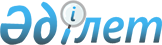 Об утверждении Правил оказания социальной помощи, установления размеров и определения перечня отдельных категорий нуждающихся граждан
					
			Утративший силу
			
			
		
					Решение Аягозского районного маслихата Восточно-Казахстанской области от 28 мая 2014 года N 25/176-V. Зарегистрировано Департаментом юстиции Восточно-Казахстанской области 19 июня 2014 года N 3381. Утратило силу решением Аягозского районного маслихата Восточно-Казахстанской области от 4 сентября 2020 года № 52/440-VI
      Сноска. Утратило силу решением Аягозского районного маслихата Восточно-Казахстанской области от 04.09.2020 № 52/440-VI (вводится в действие по истечении десяти календарных дней после дня его первого официального опубликования).

      Примечание РЦПИ.

      В тексте документа сохранена пунктуация и орфография оригинала.
      В соответствии с пунктом 2-3 статьи 6 Закона Республики Казахстан от 23 января 2001 года "О местном государственном управлении и самоуправлении в Республике Казахстан", постановлением Правительства Республики Казахстан от 21 мая 2013 года № 504 "Об утверждении Типовых правил оказания социальной помощи, установления размеров и определения перечня отдельных категорий нуждающихся граждан" Аягозский районный маслихат РЕШИЛ:
      1. Утвердить прилагаемые Правила оказания социальной помощи, установления размеров и определения перечня отдельных категорий нуждающихся граждан.
      2. Признать утратившими силу:
      1) решение Аягозского районного маслихата от 13 июля 2012 года № 5/34-V "Об оказании социальной помощи отдельным категориям нуждающихся граждан" (зарегистрировано в Реестре государственной регистрации нормативных правовых актов за номером 2625, опубликовано в газете "Аягөз жаңалықтары" от 11 августа 2012 года № 70-71);
      2) решение Аягозского районного маслихата от 28 мая 2013 года № 15/100-V "О внесении изменения в решение от 13 июля 2012 года № 5/34-V "Об оказании социальной помощи отдельным категориям нуждающихся граждан" (зарегистрировано в Реестре государственной регистрации нормативных правовых актов за номером 2979, опубликовано в газете "Аягөз жаңалықтары" от 13 июля 2013 года № 52). 
      3. Настоящее решение вводится в действие по истечении десяти календарных дней после дня его первого официального опубликования. Правила оказания социальной помощи, установления размеров и определения перечня отдельных категорий нуждающихся граждан
      Сноска. Правила - в редакции решения Аягозского районного маслихата Восточно-Казахстанской области от 15.06.2018 № 24/169-VI (вводится в действие по истечении десяти календарных дней после дня его первого официального опубликования).
      Настоящие Правила оказания социальной помощи, установления размеров и определения перечня отдельных категорий нуждающихся граждан разработаны в соответствии с Законом Республики Казахстан от 23 января 2001 года "О местном государственном управлении и самоуправлении в Республике Казахстан", постановлением Правительства Республики Казахстан от 21 мая 2013 года № 504 "Об утверждении Типовых правил оказания социальной помощи, установления размеров и определения перечня отдельных категорий нуждающихся граждан" и определяют порядок оказания социальной помощи, установления размеров и определения перечня отдельных категорий нуждающихся граждан.
      Сноска. Правила дополнены преамбулой в соответствии с решением Аягозского районного маслихата Восточно-Казахстанской области от 15.11.2019 № 41/283-VI (вводится в действие по истечении десяти календарных дней после дня его первого официального опубликования).

 1. Общие положения
      1. Основные термины и понятия, которые используются в Правилах оказания социальной помощи, установления размеров и определения перечня отдельных категорий нуждающихся граждан (далее - Правила):
      1) Государственная корпорация "Правительство для граждан" (далее – уполномоченная организация) – юридическое лицо, созданное по решению Правительства Республики Казахстан для оказания государственных услуг, услуг по выдаче технических условий на подключение к сетям субъектов естественных монополий и услуг субъектов квазигосударственного сектора в соответствии с законодательством Республики Казахстан, организации работы по приему заявлений на оказание государственных услуг, услуг по выдаче технических условий на подключение к сетям субъектов естественных монополий, услуг субъектов квазигосударственного сектора и выдаче их результатов услугополучателю по принципу "одного окна", а также обеспечения оказания государственных услуг в электронной форме, осуществляющее государственную регистрацию прав на недвижимое имущество по месту его нахождения;
      1-1) памятные даты – события, имеющие общенародное историческое, духовное, культурное значение и оказавшие влияние на ход истории Республики Казахстан;
      2) специальная комиссия – комиссия, создаваемая решением акима Аягозского района по рассмотрению заявления лица (семьи), претендующего на оказание социальной помощи в связи с наступлением трудной жизненной ситуации;
      3) прожиточный минимум – необходимый минимальный денежный доход на одного человека, равный по величине стоимости минимальной потребительской корзины, рассчитываемой органами статистики Восточно-Казахстанской области; 
      4) праздничные дни – дни национальных и государственных праздников Республики Казахстан;
      5) среднедушевой доход семьи (гражданина) – доля совокупного дохода семьи, приходящаяся на каждого члена семьи в месяц;
      6) уполномоченный орган – государственное учреждение "Отдел занятости и социальных программ Аягозского района Восточно- Казахстанской области", финансируемый за счет местного бюджета, осуществляющий оказание социальной помощи;
      7) трудная жизненная ситуация – ситуация, объективно нарушающая жизнедеятельность гражданина, которую он не может преодолеть самостоятельно;
      8) участковая комиссия – комиссия, создаваемая решением акима Аягозского района, города Аягоз, поселкового, сельского округа для проведения обследования материального положения лиц (семей), обратившихся за социальной помощью и подготовки заключений;
      9) предельный размер – утвержденный максимальный размер социальной помощи.
      Сноска. Пункт 1 с изменением, внесенным решением Аягозского районного маслихата Восточно-Казахстанской области от 15.11.2019 № 41/283-VI (вводится в действие по истечении десяти календарных дней после дня его первого официального опубликования).


      2. Для целей настоящих Правил под социальной помощью понимается помощь, предоставляемая местным исполнительным органом Аягозского района (далее МИО) в денежной форме отдельным категориям нуждающихся граждан (далее – получатели) в случае наступления трудной жизненной ситуации, а также к памятным датам и праздничным дням.
      3. Настоящие Правила распространяются на лиц, зарегистрированных на территории Аягозского района. 
      4. Социальная помощь к памятным датам и праздничным дням оказывается единовременно в виде денежных выплат. При наступлении трудной жизненной ситуации социальная помощь назначается единовременно на финансовый год.
      5. Участковые и специальные комиссии осуществляют свою деятельность на основании положений, утверждаемых акиматом Восточно-Казахстанской области. 2. Порядок определения перечня категорий получателей социальной помощи, установления размеров социальной помощи и порога среднедушевого дохода
      6. Перечень категорий получателей, предельные размеры социальной помощи, сроки обращения за социальной помощью при наступлении трудной жизненной ситуации вследствие стихийного бедствия или пожара, устанавливаются акиматом Аягозского района и утверждаются решением Аягозского районного маслихата.
      При этом основаниями для отнесения граждан к категории нуждающихся при наступлении трудной жизненной ситуации являются:
      1) основания, предусмотренные законодательством Республики Казахстан;
      2) причинение ущерба гражданину (семье) либо его имуществу вследствие стихийного бедствия или пожара;
      3) наличие среднедушевого дохода, не превышающего порога, установленного Аягозским районным маслихатом в кратном отношении к прожиточному минимуму.
      4) исключен решением Аягозского районного маслихата Восточно-Казахстанской области от 15.11.2019 № 41/283-VI (вводится в действие по истечении десяти календарных дней после дня его первого официального опубликования).

      Сноска. Пункт 6 с изменениями, внесенными решениями Аягозского районного маслихата Восточно-Казахстанской области от 27.06.2019 № 39/261-VI (вводится в действие по истечении десяти календарных дней после дня его первого официального опубликования); от 15.11.2019 № 41/283-VI (вводится в действие по истечении десяти календарных дней после дня его первого официального опубликования).


      7. Перечень категорий получателей социальной помощи:
      1) дети сироты и дети, оставшиеся без попечения родителей;
      2) безнадзорные несовершеннолетние, в том числе с девиантным поведением;
      3) несовершеннолетние, находящиеся в специальных организациях образования, организациях образования с особым режимом содержания;
      4) дети от рождения до трех лет с ограниченными возможностями раннего психофизического развития;
      5) лица, со стойкими нарушениями функций организма, обусловленные физическими и (или) умственными возможностями;
      6) лица, с ограничением жизнедеятельности вследствие социально значимых заболеваний и заболеваний, представляющих опасность для окружающих;
      7) лица неспособные к самообслуживанию, в связи с преклонным возрастом, вследствие перенесенной болезни и (или) инвалидности;
      8) лица, подвергшиеся жестокому обращению, приведшему к социальной дезадаптации и социальной депривации;
      9) бездомные (лица без определенного места жительства);
      10) лица, освобожденные из мест лишения свободы;
      11) лица, находящиеся на учете службы пробации;
      12) лица (семьи), получившие ущерб вследствие стихийного бедствия или пожара;
      13) лица (семьи), со среднедушевым доходом семьи, за квартал, предшествующий кварталу обращения, не превышающим установленного порога.
      14) исключен решением Аягозского районного маслихата Восточно-Казахстанской области от 15.11.2019 № 41/283-VI (вводится в действие по истечении десяти календарных дней после дня его первого официального опубликования).

      Сноска. Пункт 7 с изменениями, внесенными решениями Аягозского районного маслихата Восточно-Казахстанской области от 27.06.2019 № 39/261- VI (вводится в действие по истечении десяти календарных дней после дня его первого официального опубликования); от 15.11.2019 № 41/283-VI (вводится в действие по истечении десяти календарных дней после дня его первого официального опубликования).


      8. Установить порог среднедушевого дохода лица (семьи) в размере двухкратной величины прожиточного минимума. 
      Для лиц (семей), получивших ущерб вследствие стихийного бедствия установить порог среднедушевого дохода в размере шестикратной величины прожиточного минимума.
      Сноска. Пункт 8 с изменениями, внесенными решениями Аягозского районного маслихата Восточно-Казахстанской области от 27.06.2019 № 39/261-VI (вводится в действие по истечении десяти календарных дней после дня его первого официального опубликования); от 15.11.2019 № 41/283-VI (вводится в действие по истечении десяти календарных дней после дня его первого официального опубликования).


      9. Размер оказываемой социальной помощи в каждом отдельном случае определяет специальная комиссия и указывает его в заключении о необходимости оказания социальной помощи. 
      Предельный размер социальной помощи составляет до 100 месячных расчетных показателя.
      10. Лицам, имеющим социально значимые заболевания и заболевания представляющие опасность для окружающих, социальная помощь без учета доходов, по спискам медицинских учреждений, оказывается ежемесячно в размере - 6 месячных расчетных показателя.
      11. Единовременная социальная помощь к памятным датам и праздничным дням предоставляется следующим категориям граждан:
      1) День вывода ограниченного контингента советских войск из Демократической Республики Афганистан - 15 февраля:
      военнослужащим, проходившим войнскую службу в Афганистане или других государствах, в которых велись боевые действия – 35 месячных расчетных показателей;
      семьям военнослужащих, погибших (пропавших без вести) или умерших вследствие ранения, контузии, увечья, заболевания, полученных в период боевых действий в Афганистане или в других государствах, в которых велись боевые действия – 35 месячных расчетных показателей;
      2) Международный женский день – 8 Марта:
      многодетным матерям, награжденным подвеской "Алтын алқа", "Күміс Алқа" или ранее получившим звание "Мать героиня", а также награжденные орденами "Материнская слава" I и II степени - 5 месячных расчетных показателей;
      многодетным семьям, имеющим четырех и более совместно проживающих несовершеннолетних детей, в том числе детей, обучающихся по очной форме обучения в организациях среднего, технического и профессионального, послесреднего образования, высших учебных заведениях, после достижения ими совершеннолетия до времени окончания ими учебных заведений (но не более чем до достижения двадцатитрехлетнего возраста) – 5 месячных расчетных показателей;
      3) Международный день Памяти жертв радиационных аварий и катастроф – 26 апреля:
      лицам, принимавшим участие в ликвидаций последствий катастрофы на Чернобыльской АЭС в 1986-1987 годах, других радиационных катастроф и аварий на объектах гражданского или военного назначения, а также участвовавших непосредственно в ядерных испытаниях и учениях – 33,400 месячных расчетных показателей;
      участникам ликвидации последствий катастрофы на Чернобыльской АЭС в 1988-1989 годах – 33,400 месячных расчетных показателей;
      лицам, ставшим инвалидами вследствие катастрофы на Чернобыльской АЭС и других радиационных катастроф и аварий на объектах гражданского или военного назначения, испытания ядерного оружия, а также их дети, инвалидность которых генетически связана с радиационным облучением одного из родителей – 23,857 месячных расчетных показателей;
      4) День Победы - 9 Мая:
      инвалидам и участникам Великой Отечественной войны – 215,983 месячных расчетных показателей;
      женам (мужьям) умерших инвалидов Великой Отечественной войны, которые не вступили в другой брак; женам (мужьям) умерших участников Великой Отечественной войны, партизан, подпольщиков, граждан, награжденных медалью "За оборону Ленинграда" и знаком "Жителю блокадного Ленинграда", признававшихся инвалидами в результате общего заболевания, трудового увечья и других причин (за исключением противоправных), которые не вступали в другой брак – 35,998 месячных расчетных показателей;
      лицам, награжденным орденами и медалями бывшего Союза ССР за самоотверженный труд и безупречную воинскую службу в тылу в годы Великой Отечественной войны – 35,998 месячных расчетных показателей;
      лицам, проработавшим (прослужившим) не менее 6 месяцев с 22 июня 1941 года по 9 мая 1945 года, и, не награжденным орденами и медалями бывшего Союза ССР за самоотверженный труд и безупречную воинскую службу в тылу в годы Великой Отечественной войны - 15,299 месячных расчетных показателей;
      5) День памяти жертв политических репрессий и голода - 31 мая – лицам, пострадавшим от политических репрессий - 4,294 месячных расчетных показателей.
      6) День Конституции Республики Казахстан – 30 августа:
      лицам, воспитывающим ребенка - инвалида в возрасте до 16 лет – 4,771 месячных расчетных показателей.
      Сноска. Пункт 11 с изменениями, внесенными решениями Аягозского районного маслихата Восточно-Казахстанской области от 15.11.2019 № 41/283-VI (вводится в действие по истечении десяти календарных дней после дня его первого официального опубликования); от 14.04.2020 № 46/366-VI (вводится в действие по истечении десяти календарных дней после дня его первого официального опубликования).

 3. Порядок оказания социальной помощи
      12. Социальная помощь к памятным датам и праздничным дням, оказывается по спискам, утверждаемым акиматом Аягозского района по представлению уполномоченной организации либо иных организаций без истребования заявлений от получателей.
      13. Для получения социальной помощи при наступлении трудной жизненной ситуации заявитель от себя или от имени семьи в уполномоченный орган или акиму поселкового, сельского округа представляет заявление с приложением перечня документов согласно пункта 13 Типовых правил оказания социальной помощи, установления размеров и определения перечня отдельных категорий нуждающихся граждан, утвержденных постановлением Правительства Республики Казахстан от 21 мая 2013 года № 504 (далее – Типовые Правила);
      Лицам (семьям), находящимся в трудной жизненной ситуации, вследствие стихийного бедствия и пожара, заявление подается в течении трех месяцев со дня наступления события.
      Сноска. Пункт 13 в редакции решения Аягозского районного маслихата Восточно-Казахстанской области от 15.11.2019 № 41/283-VI (вводится в действие по истечении десяти календарных дней после дня его первого официального опубликования).


      14. Документы представляются в подлинниках и копиях для сверки, после чего подлинники документов возвращаются заявителю.
      15. При поступлении заявления на оказание социальной помощи при наступлении трудной жизненной ситуации уполномоченный орган или аким поселкового, сельского округа в течение одного рабочего дня направляет документы заявителя в участковую комиссию для проведения обследования материального положения лица (семьи).
      16. Участковая комиссия в течение двух рабочих дней со дня получения документов проводит обследование заявителя, по результатам которого составляет акт о материальном положении лица (семьи), подготавливает заключение о нуждаемости лица (семьи) в социальной помощи по формам согласно приложениям 2, 3 Типовым Правилам и направляет их в уполномоченный орган или акиму поселкового, сельского округа.
      Аким поселкового, сельского округа в течение двух рабочих дней со дня получения акта и заключения участковой комиссии направляет их с приложенными документами в уполномоченный орган.
      17. В случае недостаточности документов для оказания социальной помощи, уполномоченный орган запрашивает в соответствующих органах сведения, необходимые для рассмотрения представленных для оказания социальной помощи документов.
      18. В случае невозможности представления заявителем необходимых документов в связи с их порчей, утерей, уполномоченный орган принимает решение об оказании социальной помощи на основании данных иных уполномоченных органов и организаций, имеющих соответствующие сведения.
      19. Уполномоченный орган в течении одного рабочего дня со дня поступления документов от участковой комиссии или акима поселкового, сельского округа производит расчет среднедушевого дохода лица (семьи) в соответствии с законодательством Республики Казахстан и представляет полный пакет документов на рассмотрение специальной комиссии.
      20. Специальная комиссия в течение двух рабочих дней со дня поступления документов выносит заключение о необходимости оказания социальной помощи, при положительном заключении указывает размер социальной помощи.
      21. Уполномоченный орган в течение восьми рабочих дней со дня регистрации документов заявителя на оказание социальной помощи принимает решение об оказании либо отказе в оказании социальной помощи на основании принятых документов и заключения специальной комиссии о необходимости оказания социальной помощи.
      В случаях, указанных в пунктах 17 и 18 настоящих Правил, уполномоченный орган принимает решение об оказании либо отказе в оказании социальной помощи в течение двадцати рабочих дней со дня принятия документов от заявителя или акима поселкового, сельского округа.
      22. Уполномоченный орган письменно уведомляет заявителя о принятом решении (в случае отказа - с указанием основания) в течение трех рабочих дней со дня принятия решения.
      23. Отказ в оказании социальной помощи осуществляется в случаях:
      1) выявления недостоверных сведений, представленных заявителями;
      2) отказа, уклонения заявителя от проведения обследования материального положения лица (семьи);
      3) превышения размера среднедушевого дохода лица (семьи) установленного порога для оказания социальной помощи.
      24. Финансирование расходов на предоставление социальной помощи осуществляется в пределах средств, предусмотренных местным бюджетом района на текущий финансовый год. 4. Основания для прекращения и возврата предоставляемой социальной помощи
      25. Социальная помощь прекращается в случаях:
      1) смерти получателя;
      2) выезда получателя на постоянное проживание за пределы Аягозского района;
      3) направления получателя на проживание в государственные медико-социальные учреждения;
      4) выявления недостоверных сведений, представленных заявителем.
      Выплата социальной помощи прекращается с месяца наступления указанных обстоятельств.
      26. Излишне выплаченные суммы подлежат возврату в добровольном или ином установленном законодательством Республики Казахстан порядке. 5. Заключительное положение
      27. Мониторинг и учет предоставления социальной помощи проводит уполномоченный орган с использованием базы данных автоматизированной информационной системы "Е-Собес".
					© 2012. РГП на ПХВ «Институт законодательства и правовой информации Республики Казахстан» Министерства юстиции Республики Казахстан
				
      Председатель сессии

Д.Жакенбаев

      Секретарь Аягозского районного маслихата

Т.Бозтаев
Утверждены решением 
Аягозского районного 
маслихата 
от 28 мая 2014 года 
№ 25/176-V